     						Λαμία   7/10/2021      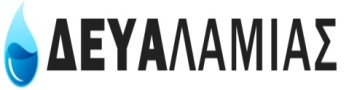    ΔΗΜΟΤΙΚΗ  ΕΠΙΧΕΙΡΗΣΗ 					Αριθ. Πρωτ.: 6096      ΥΔΡΕΥΣΗΣ - ΑΠΟΧΕΤΕΥΣΗΣ                                                 Λ  Α  Μ  Ι  Α  Σ 	ΤΜΗΜΑ ΔΙΟΙΚΗΤΙΚΩΝ ΥΠΗΡΕΣΙΩΝ ΓΡΑΦΕΙΟ ΠΡΟΜΗΘΕΙΩΝ						  ΠΡΟΣΤαχ. Δ/νση: Α.Παπανδρέου & Τ.Ισαάκ 				Αρμόδιος: Χριστοδούλου Βάϊος				              Οικονομική Υπηρεσία	Τηλέφωνο: 2231032950 									             Fax: 2231045015e-mail:info@deyalamias.grΘέμα: Πρωτογενές αίτημα    Παρακαλώ να εγκρίνετε την προμήθεια: «σωλήνων και εξαρτημάτων» σύμφωνα με την με αριθμό: 46/Α 7-10-2021 συνημμένη αίτηση. 							                     Ο Υπεύθυνος							                         Βάγιος ΧριστοδούλουΕ.Δ.ΠρομηθειώνCPVΠΕΡΙΓΡΑΦΗΑΞΙΑ44164310-3Σωλήνες και εξαρτήματα2.332,40Φ.Π.Α. 24%559,78Σύνολο2.892,18Τεχνική Περιγραφή:Το παρόν αίτημα αφορά την προμήθεια σωλήνων και εξαρτημάτων. Το παρόν αίτημα αφορά την προμήθεια σωλήνων και εξαρτημάτων. 